Раздел долгосрочного планирования: ПитаниеРаздел долгосрочного планирования: ПитаниеШкола:  КГУ "Александровская средняя общеобразовательная школа" отдела образования Щербактинского района, управления образования Павлодарской областиШкола:  КГУ "Александровская средняя общеобразовательная школа" отдела образования Щербактинского района, управления образования Павлодарской областиШкола:  КГУ "Александровская средняя общеобразовательная школа" отдела образования Щербактинского района, управления образования Павлодарской областиШкола:  КГУ "Александровская средняя общеобразовательная школа" отдела образования Щербактинского района, управления образования Павлодарской областиДата:Дата:ФИО учителя: Ахметова Альфия МихайловнаФИО учителя: Ахметова Альфия МихайловнаФИО учителя: Ахметова Альфия МихайловнаФИО учителя: Ахметова Альфия МихайловнаКЛАСС: 11 КЛАСС: 11 Участвовали: Участвовали: Участвовали: Участвовали: Тема урока:Тема урока:Тема урока:Структурные компоненты хлоропласта  и их функции.Структурные компоненты хлоропласта  и их функции.Структурные компоненты хлоропласта  и их функции.Учебные цели, достигаемые на этом уроке (Ссылка на учебный план)Учебные цели, достигаемые на этом уроке (Ссылка на учебный план)Учебные цели, достигаемые на этом уроке (Ссылка на учебный план)11.1.2.1устанавливать взаимосвязь между структурой и функцией хлоропласта.11.1.2.1устанавливать взаимосвязь между структурой и функцией хлоропласта.11.1.2.1устанавливать взаимосвязь между структурой и функцией хлоропласта.Цель урокаЦель урокаЦель урокаК концу урока все учащиеся будут: описывать строение хлоропласта  и его структурные элементы, устанавливать взаимосвязь между структурой и функцией хлоропластов.Некоторые: анализировать автономность хлоропласта в системе клетки, составлять план опыта, доказывающего необходимость света для образования хлоропластов.К концу урока все учащиеся будут: описывать строение хлоропласта  и его структурные элементы, устанавливать взаимосвязь между структурой и функцией хлоропластов.Некоторые: анализировать автономность хлоропласта в системе клетки, составлять план опыта, доказывающего необходимость света для образования хлоропластов.К концу урока все учащиеся будут: описывать строение хлоропласта  и его структурные элементы, устанавливать взаимосвязь между структурой и функцией хлоропластов.Некоторые: анализировать автономность хлоропласта в системе клетки, составлять план опыта, доказывающего необходимость света для образования хлоропластов.Критерии оцениванияКритерии оцениванияКритерии оценивания1. Определять химический состав хлоропласта.2. Объяснять основные функции хлоропласта.3. Доказывать способность хлоропласта перемешаться по клетке.1. Определять химический состав хлоропласта.2. Объяснять основные функции хлоропласта.3. Доказывать способность хлоропласта перемешаться по клетке.1. Определять химический состав хлоропласта.2. Объяснять основные функции хлоропласта.3. Доказывать способность хлоропласта перемешаться по клетке.Языковые целиЯзыковые целиЯзыковые целиЛексика и терминология, используемая на уроке:Хлоропласты, строма, люмен, ламеллы, граны, пропластиды, белок ферредоксин, фототаксис.Серия полезных фраз:Регуляторными элементами генов хлоропластов являются………Гелеобразное содержание хлоропласта называются……Внутренняя часть тилакоида…..Удлиненные тилакоиды…..Лексика и терминология, используемая на уроке:Хлоропласты, строма, люмен, ламеллы, граны, пропластиды, белок ферредоксин, фототаксис.Серия полезных фраз:Регуляторными элементами генов хлоропластов являются………Гелеобразное содержание хлоропласта называются……Внутренняя часть тилакоида…..Удлиненные тилакоиды…..Лексика и терминология, используемая на уроке:Хлоропласты, строма, люмен, ламеллы, граны, пропластиды, белок ферредоксин, фототаксис.Серия полезных фраз:Регуляторными элементами генов хлоропластов являются………Гелеобразное содержание хлоропласта называются……Внутренняя часть тилакоида…..Удлиненные тилакоиды…..Привитие ценностейПривитие ценностейПривитие ценностейБережное обращение к растениям, участие в озеленении школьного сада.Бережное обращение к растениям, участие в озеленении школьного сада.Бережное обращение к растениям, участие в озеленении школьного сада.Межпредметные связиМежпредметные связиМежпредметные связиХимия- химические реакции ( АТФ, цикл Кальвина)Физика- движение хлоропласта, фотон.Химия- химические реакции ( АТФ, цикл Кальвина)Физика- движение хлоропласта, фотон.Химия- химические реакции ( АТФ, цикл Кальвина)Физика- движение хлоропласта, фотон.Предшествующие знанияПредшествующие знанияПредшествующие знанияПитание: 6, 7, 8, 9, 10. Дыхание: 10.Питание: 6, 7, 8, 9, 10. Дыхание: 10.Питание: 6, 7, 8, 9, 10. Дыхание: 10.Ход урокаХод урокаХод урокаХод урокаХод урокаХод урокаЗапланируемые этапы урока Виды упражнений, запланированных на урок:Виды упражнений, запланированных на урок:Виды упражнений, запланированных на урок:Виды упражнений, запланированных на урок:РесурсыНачало урока 0-5 минСередина урока 5- 10 мин10-18 минут18 - 30 минут30-34 минутОрганизационный этап.Создание коллаборативной среды.(комплименты друг другу). Отметить присутствующих учащихся на уроке.Целеполагание .« Угадайка»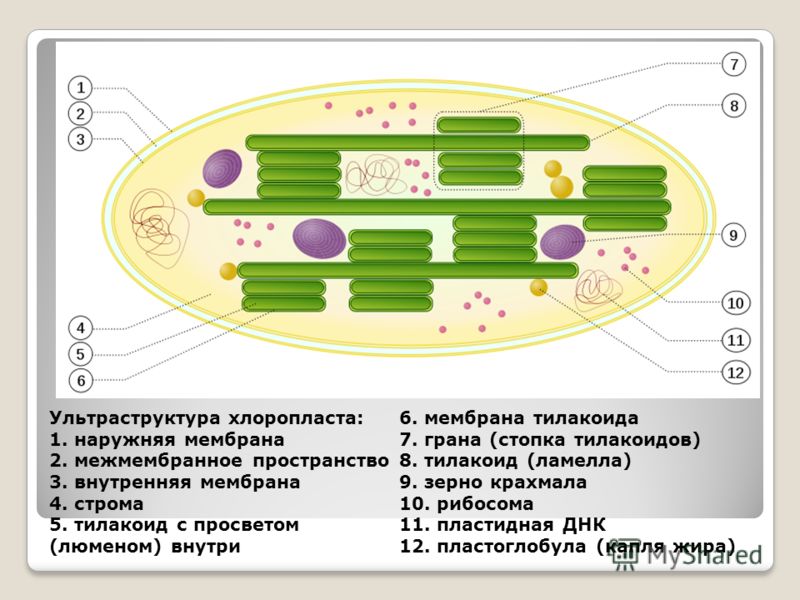 АМО. Вопросы для обсуждения:- Как называется  органоид клетки на данном  рисунке ?- Какие органеллы растительных клеток, в которых осуществляется фотосинтез, вы знаете?- Назовите функции этого органоида?Индивидуальная работа.Стратегия критического мышления:«Чтение с пометками» Учащиеся знакомятся с информацией о строении и выполняемых функциях хлоропласта. Задание:Прочитай  параграф 6, стр. 36-40, отметь известную, неизвестную  тебе информацию, какие возникли вопросы при изучении данного материала. ФО: Бросание мяча.Учитель задает вопрос и бросает мяч ученику, который отвечает на вопрос, если ученик не смог ответить на вопрос , он передает мяч другому.Деление на группы по цветным стикерам.Групповая работа.Задания:Посмотрите  видео о строение хлоропласта, прочитайте информацию о хлоропласте в интернете ( ссылка прилагается).Прием «Карусель».Каждая группа выбирает себе эксперта, который после изучения материала идет в другие группы, делится информацией по  теме урока. Задания в группах:1 группа: Составьте постер на тему «Хлоропласт»2 группа: Исследуйте микропрепарат клетки растения.Определите расположение хлоропластов в клетке  в условиях плохого освещения.Зарисуйте клетку, рассматриваемую под микроскопом.группа:Исследуйте микропрепарат клетки растения.Определите расположение хлоропластов в клетке  при интенсивном освещенииПредложите план опыта, доказывающего необходимость света для образования хлоропластовФО: «Две звезды и желание»ФО: Внутренний и внешний круг.Формируются два круга: внутренний и внешний. Учащиеся стоят лицом  друг к другу и задают вопросы по пройденной теме урока, затем кто находится во внешнем круге передвигаются и создают новые пары, и вновь задают вопросы.Индивидуальная работаНайдите соответствие между цифрами и буквами:Удлиненные тилакоидыЗеленый пигмент растений в хлоропластахРеакции темновой фазы фотосинтезаРеакции световой  фазы фотосинтезаЗахват и преобразование световой энергииДвижение хлоропластовРазложение водыА) ТаксисБ) СтромаВ)ЛамеллаГ) МембранаД) ХлорофиллЕ) ХлоропластЖ) ФотолизОтветы:1-В); 2-Д); 3-Б); 4-Г); 5-Е); 6- А); 7- Ж).Дескрипторы:Называет стромуОпределяет зеленый пигмент растений в хлоропластахНазывает движение хлоропластовОпределяет удлиненные тилакоидыНазывает структуру хлоропласта, на которой проходят  реакции темновой фазы фотосинтезаНазывает структуру хлоропласта, на которой проходят  реакции световой  фазы фотосинтезаОпределяет функцию хлоропласта.ФО: Взаимооценивание, обратная связь от одноклассников.Организационный этап.Создание коллаборативной среды.(комплименты друг другу). Отметить присутствующих учащихся на уроке.Целеполагание .« Угадайка»АМО. Вопросы для обсуждения:- Как называется  органоид клетки на данном  рисунке ?- Какие органеллы растительных клеток, в которых осуществляется фотосинтез, вы знаете?- Назовите функции этого органоида?Индивидуальная работа.Стратегия критического мышления:«Чтение с пометками» Учащиеся знакомятся с информацией о строении и выполняемых функциях хлоропласта. Задание:Прочитай  параграф 6, стр. 36-40, отметь известную, неизвестную  тебе информацию, какие возникли вопросы при изучении данного материала. ФО: Бросание мяча.Учитель задает вопрос и бросает мяч ученику, который отвечает на вопрос, если ученик не смог ответить на вопрос , он передает мяч другому.Деление на группы по цветным стикерам.Групповая работа.Задания:Посмотрите  видео о строение хлоропласта, прочитайте информацию о хлоропласте в интернете ( ссылка прилагается).Прием «Карусель».Каждая группа выбирает себе эксперта, который после изучения материала идет в другие группы, делится информацией по  теме урока. Задания в группах:1 группа: Составьте постер на тему «Хлоропласт»2 группа: Исследуйте микропрепарат клетки растения.Определите расположение хлоропластов в клетке  в условиях плохого освещения.Зарисуйте клетку, рассматриваемую под микроскопом.группа:Исследуйте микропрепарат клетки растения.Определите расположение хлоропластов в клетке  при интенсивном освещенииПредложите план опыта, доказывающего необходимость света для образования хлоропластовФО: «Две звезды и желание»ФО: Внутренний и внешний круг.Формируются два круга: внутренний и внешний. Учащиеся стоят лицом  друг к другу и задают вопросы по пройденной теме урока, затем кто находится во внешнем круге передвигаются и создают новые пары, и вновь задают вопросы.Индивидуальная работаНайдите соответствие между цифрами и буквами:Удлиненные тилакоидыЗеленый пигмент растений в хлоропластахРеакции темновой фазы фотосинтезаРеакции световой  фазы фотосинтезаЗахват и преобразование световой энергииДвижение хлоропластовРазложение водыА) ТаксисБ) СтромаВ)ЛамеллаГ) МембранаД) ХлорофиллЕ) ХлоропластЖ) ФотолизОтветы:1-В); 2-Д); 3-Б); 4-Г); 5-Е); 6- А); 7- Ж).Дескрипторы:Называет стромуОпределяет зеленый пигмент растений в хлоропластахНазывает движение хлоропластовОпределяет удлиненные тилакоидыНазывает структуру хлоропласта, на которой проходят  реакции темновой фазы фотосинтезаНазывает структуру хлоропласта, на которой проходят  реакции световой  фазы фотосинтезаОпределяет функцию хлоропласта.ФО: Взаимооценивание, обратная связь от одноклассников.Организационный этап.Создание коллаборативной среды.(комплименты друг другу). Отметить присутствующих учащихся на уроке.Целеполагание .« Угадайка»АМО. Вопросы для обсуждения:- Как называется  органоид клетки на данном  рисунке ?- Какие органеллы растительных клеток, в которых осуществляется фотосинтез, вы знаете?- Назовите функции этого органоида?Индивидуальная работа.Стратегия критического мышления:«Чтение с пометками» Учащиеся знакомятся с информацией о строении и выполняемых функциях хлоропласта. Задание:Прочитай  параграф 6, стр. 36-40, отметь известную, неизвестную  тебе информацию, какие возникли вопросы при изучении данного материала. ФО: Бросание мяча.Учитель задает вопрос и бросает мяч ученику, который отвечает на вопрос, если ученик не смог ответить на вопрос , он передает мяч другому.Деление на группы по цветным стикерам.Групповая работа.Задания:Посмотрите  видео о строение хлоропласта, прочитайте информацию о хлоропласте в интернете ( ссылка прилагается).Прием «Карусель».Каждая группа выбирает себе эксперта, который после изучения материала идет в другие группы, делится информацией по  теме урока. Задания в группах:1 группа: Составьте постер на тему «Хлоропласт»2 группа: Исследуйте микропрепарат клетки растения.Определите расположение хлоропластов в клетке  в условиях плохого освещения.Зарисуйте клетку, рассматриваемую под микроскопом.группа:Исследуйте микропрепарат клетки растения.Определите расположение хлоропластов в клетке  при интенсивном освещенииПредложите план опыта, доказывающего необходимость света для образования хлоропластовФО: «Две звезды и желание»ФО: Внутренний и внешний круг.Формируются два круга: внутренний и внешний. Учащиеся стоят лицом  друг к другу и задают вопросы по пройденной теме урока, затем кто находится во внешнем круге передвигаются и создают новые пары, и вновь задают вопросы.Индивидуальная работаНайдите соответствие между цифрами и буквами:Удлиненные тилакоидыЗеленый пигмент растений в хлоропластахРеакции темновой фазы фотосинтезаРеакции световой  фазы фотосинтезаЗахват и преобразование световой энергииДвижение хлоропластовРазложение водыА) ТаксисБ) СтромаВ)ЛамеллаГ) МембранаД) ХлорофиллЕ) ХлоропластЖ) ФотолизОтветы:1-В); 2-Д); 3-Б); 4-Г); 5-Е); 6- А); 7- Ж).Дескрипторы:Называет стромуОпределяет зеленый пигмент растений в хлоропластахНазывает движение хлоропластовОпределяет удлиненные тилакоидыНазывает структуру хлоропласта, на которой проходят  реакции темновой фазы фотосинтезаНазывает структуру хлоропласта, на которой проходят  реакции световой  фазы фотосинтезаОпределяет функцию хлоропласта.ФО: Взаимооценивание, обратная связь от одноклассников.Организационный этап.Создание коллаборативной среды.(комплименты друг другу). Отметить присутствующих учащихся на уроке.Целеполагание .« Угадайка»АМО. Вопросы для обсуждения:- Как называется  органоид клетки на данном  рисунке ?- Какие органеллы растительных клеток, в которых осуществляется фотосинтез, вы знаете?- Назовите функции этого органоида?Индивидуальная работа.Стратегия критического мышления:«Чтение с пометками» Учащиеся знакомятся с информацией о строении и выполняемых функциях хлоропласта. Задание:Прочитай  параграф 6, стр. 36-40, отметь известную, неизвестную  тебе информацию, какие возникли вопросы при изучении данного материала. ФО: Бросание мяча.Учитель задает вопрос и бросает мяч ученику, который отвечает на вопрос, если ученик не смог ответить на вопрос , он передает мяч другому.Деление на группы по цветным стикерам.Групповая работа.Задания:Посмотрите  видео о строение хлоропласта, прочитайте информацию о хлоропласте в интернете ( ссылка прилагается).Прием «Карусель».Каждая группа выбирает себе эксперта, который после изучения материала идет в другие группы, делится информацией по  теме урока. Задания в группах:1 группа: Составьте постер на тему «Хлоропласт»2 группа: Исследуйте микропрепарат клетки растения.Определите расположение хлоропластов в клетке  в условиях плохого освещения.Зарисуйте клетку, рассматриваемую под микроскопом.группа:Исследуйте микропрепарат клетки растения.Определите расположение хлоропластов в клетке  при интенсивном освещенииПредложите план опыта, доказывающего необходимость света для образования хлоропластовФО: «Две звезды и желание»ФО: Внутренний и внешний круг.Формируются два круга: внутренний и внешний. Учащиеся стоят лицом  друг к другу и задают вопросы по пройденной теме урока, затем кто находится во внешнем круге передвигаются и создают новые пары, и вновь задают вопросы.Индивидуальная работаНайдите соответствие между цифрами и буквами:Удлиненные тилакоидыЗеленый пигмент растений в хлоропластахРеакции темновой фазы фотосинтезаРеакции световой  фазы фотосинтезаЗахват и преобразование световой энергииДвижение хлоропластовРазложение водыА) ТаксисБ) СтромаВ)ЛамеллаГ) МембранаД) ХлорофиллЕ) ХлоропластЖ) ФотолизОтветы:1-В); 2-Д); 3-Б); 4-Г); 5-Е); 6- А); 7- Ж).Дескрипторы:Называет стромуОпределяет зеленый пигмент растений в хлоропластахНазывает движение хлоропластовОпределяет удлиненные тилакоидыНазывает структуру хлоропласта, на которой проходят  реакции темновой фазы фотосинтезаНазывает структуру хлоропласта, на которой проходят  реакции световой  фазы фотосинтезаОпределяет функцию хлоропласта.ФО: Взаимооценивание, обратная связь от одноклассников.Учебник «Биология», 11 класс, ЕМН.Стикеры красные, желтые, зеленыеhttps://yandex.ru/efir?stream_id=v3E6gc57rdg4&from_block=player_share_button_yavideohttps://biologyinfo.ru/page/stroenie-hloroplasta/Конец урока 37-40 минут Рефлексия.  Прием « Три М»Напишите на стикерах два момента, которые  хорошо получились у вас в процессе урока и  одно действие, которое улучшит  работу на следующем уроке.Задание на дом: Уровень А: Составить тонкие и толстые вопросы по теме урока. Уровень В: написать эссе на тему: «Роль хлоропластов в жизнедеятельности растений»;Уровень С: изготовить модель хлоропласта( можно использовать пластилин) Рефлексия.  Прием « Три М»Напишите на стикерах два момента, которые  хорошо получились у вас в процессе урока и  одно действие, которое улучшит  работу на следующем уроке.Задание на дом: Уровень А: Составить тонкие и толстые вопросы по теме урока. Уровень В: написать эссе на тему: «Роль хлоропластов в жизнедеятельности растений»;Уровень С: изготовить модель хлоропласта( можно использовать пластилин) Рефлексия.  Прием « Три М»Напишите на стикерах два момента, которые  хорошо получились у вас в процессе урока и  одно действие, которое улучшит  работу на следующем уроке.Задание на дом: Уровень А: Составить тонкие и толстые вопросы по теме урока. Уровень В: написать эссе на тему: «Роль хлоропластов в жизнедеятельности растений»;Уровень С: изготовить модель хлоропласта( можно использовать пластилин) Рефлексия.  Прием « Три М»Напишите на стикерах два момента, которые  хорошо получились у вас в процессе урока и  одно действие, которое улучшит  работу на следующем уроке.Задание на дом: Уровень А: Составить тонкие и толстые вопросы по теме урока. Уровень В: написать эссе на тему: «Роль хлоропластов в жизнедеятельности растений»;Уровень С: изготовить модель хлоропласта( можно использовать пластилин)стикерыДифференциация-Каким способом вы хотите больше оказывать поддержку? Какие задания вы даете ученикам более способным по сравнению с другими?Оценивание-Как Вы планируете проверять уровень освоения материала учащимися?Оценивание-Как Вы планируете проверять уровень освоения материала учащимися?Оценивание-Как Вы планируете проверять уровень освоения материала учащимися?Охрана здоровье и соблюдение техники безопасности используемых на данном уроке
Охрана здоровье и соблюдение техники безопасности используемых на данном уроке
Цели урока, разноуровневые задания, ресурсы , домашнее задание.Уровень освоения материала учащимися проверяется с помощью разноуровневых заданий по теме урока.Уровень освоения материала учащимися проверяется с помощью разноуровневых заданий по теме урока.Уровень освоения материала учащимися проверяется с помощью разноуровневых заданий по теме урока. Соблюдение санитарных норм на уроке. Формы активной деятельности.Психологический настрой  Соблюдение санитарных норм на уроке. Формы активной деятельности.Психологический настрой 